Final Draft Checklist	 EIW 8		Per:____     Name:____________________________________________□ Name is on paper as directed (correct header)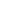 □ Composition is double-spaced, Times New Roman 12pt font  □ Title is centered and unique to paper□ Thesis includes 1 claim + 3 reasons, last sentence of intro. □ Topic sentence and clincher (body paragraphs) repeat 1-2 key words (underline)□ Body paragraph 2 addresses a counterclaim (highlight + underline)□ Body paragraph 3 addresses a counterclaim (highlight + underline)□ Conclusion repeats 3 reasons from thesis (underline) □ Checked for BANNED & “DEAD” WORDS (go/went, come/came, say/said, get/got, see/look etc.)Dress-Ups (must be highlighted in final draft for credit)			Sentence Openers (must mark each by # in the margin of final draft for credit) 			     Decorations (must write (?) or (S.S.S.) in margin for credit)Mechanics & Grammar□ APA format is correct (includes source if used)□ Essay is free of grammar, spelling and punctuation errors □ Verb tense stays consistent throughout the entire essay□ Staple! Checklist on top, final draft, works cited, rough draft, key word outline _____________  Required Peer/Parent Edit! Please have a peer editor or parent look over your essay and initial here before submitting (outside of class time)._____________  Extra Credit Opportunity! Take your essay to the Writing Center & get initial (3pts)Remember! Essays can always be redone for up to full credit. Redo essays must be typed.strong verb□□□-ly adverb□□□quality adjective□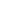 □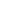 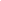 □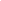 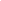 when, while, where, as, since, if, although, because clause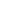 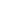 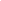 □□□who/which clause (or invisible)□□□1 Subject□□□2 Prepositional□□□3 –ly Adverb□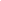 □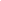 □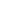 4 Very Short Sentence  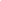 (2-5 words, must include a strong verb)□□□5 -ing□□□6 clausal (when, while, where, as, since, if, although, because)□□□Question or 3 S.S.S.□□□Paragraphs in 3rd POV□□□□□